How To TrainingforData Requests – View/SearchAuthorized Users will be able to Search/View Data Request Questions and Responses with security measures in place.Searching /Viewing of Confidential DR Question or DR Response attachments will be controlled by Protective Orders. View/SearchObjective:Search and ViewStepActionFrom the Home Page  Click on Data Requests/Responses  View/Search  on the access menu listSearch DR Questions and Responses Screen
Enter known search criteria and click on Search Button
User will also be able to Full Text Search Questions, Responses and Attachments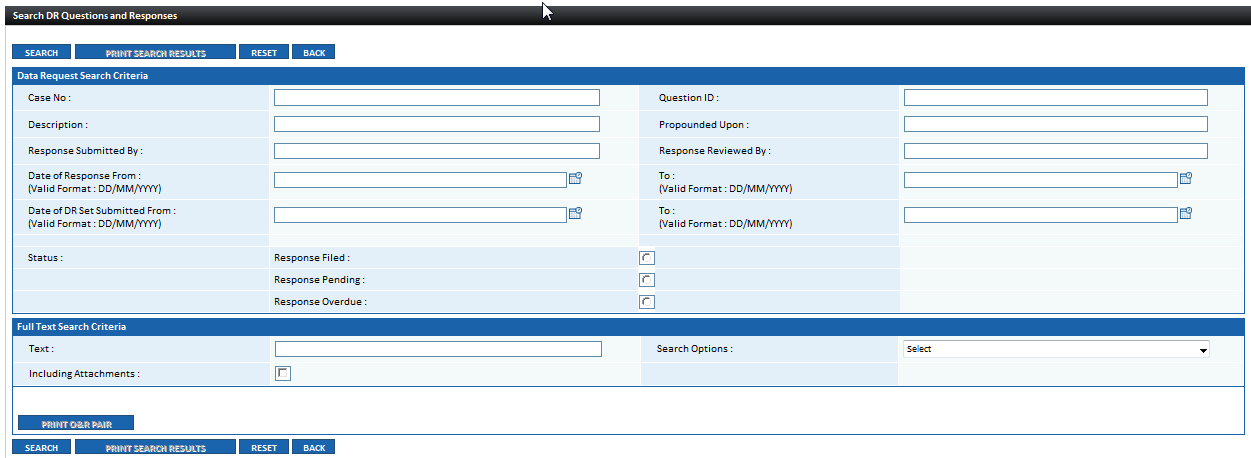 Search Results will be displayed in a grid at the bottom of the screenClick on View to display contents of item in grid
Following functionality is available:
Print Q & R Pair Button
Print Search Results Button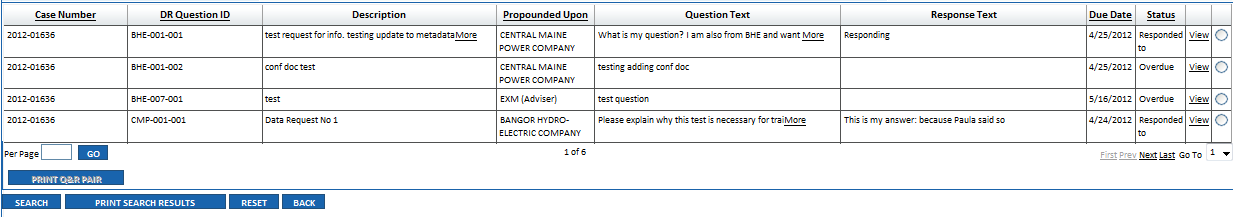 